Merci de bien vouloir insérer un X à côté du nom de votre employeur

Pour vous aider à remplir la fiche de poste, vous pouvez vous référer à la page d'information de l'Intra. 
FICHE DE POSTE
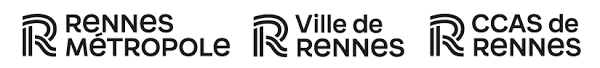 Intitulé du poste Placier de marchéDate de mise à jour de la fiche de poste18/03/2024N° de référence du posteDirection générale PSCCPSCCPSCCDirection Direction Police Municipale et Domaine PublicMissionsPolice Municipale et Domaine PublicDirection Direction Police Municipale et Domaine PublicEffectif165ServiceOccupation du Domaine PublicMissionsOccupation temporaire du domaine public, droits de place, brigade anti-incivilités  ServiceOccupation du Domaine PublicEffectif25Agent : nom, prénom et matriculepour les recrutements seulementCadre statutaireFilière
2 filières possibles, si missions le permettentCatégorieCadre d'emploiNiveau de classification du poste
(si besoin)Cadre statutaireTechniqueCAdjoint techniqueSituation hiérarchique Fonction de son responsable hiérarchique direct (n+1) Situation hiérarchique Responsable des droits de place Situation hiérarchique Nombre d'agents sous sa responsabilitéSituation hiérarchique 0Situation hiérarchique Nombre d'agents encadrés directement par lui (n-1) Situation hiérarchique 0Relations fonctionnelles internes et externes de l'agentAu sein de sa DirectionRelations fonctionnelles internes et externes de l'agentAvec potentiellement l'ensemble des agents relevant de la DirectionRelations fonctionnelles internes et externes de l'agentAu sein de la Ville, du CCAS et de Rennes MétropoleRelations fonctionnelles internes et externes de l'agentAvec de nombreux services de la Ville et de Rennes MétropoleRelations fonctionnelles internes et externes de l'agentAvec les élusRelations fonctionnelles internes et externes de l'agent-------------Relations fonctionnelles internes et externes de l'agentEn externeRelations fonctionnelles internes et externes de l'agentAvec les commerçants, forains, ambulants, usagers, contrevenants…Attributions du poste  (finalité générale du poste)L’agent assurera le bon fonctionnement des marchés de plein air, couverts, exercera en qualité de régisseur technique lors de la Fête Foraine Missions de l’agent Missions de l’agent % de temps consacré à chacuneMission 1Veiller à la bonne organisation des marchés rennais et des diverses occupations du domaine public65 %ActivitésTâches Tâches Participer à l’organisation des marchésMettre en place les barrières pour neutraliser le périmètre concernéMettre en place les barrières pour neutraliser le périmètre concernéParticiper à l’organisation des marchésMettre en place les dispositifs d’accès à l’eau (robinet à installer) et à l’électricité (bornes électriques) pour les commerçantsMettre en place les dispositifs d’accès à l’eau (robinet à installer) et à l’électricité (bornes électriques) pour les commerçantsParticiper à l’organisation des marchésFaire appel au service de la fourrière en cas de nécessitéFaire appel au service de la fourrière en cas de nécessitéParticiper à l’organisation des marchésVeiller au libre accès des commerçants titulaires et à leur bon positionnement dans le respect des règles de sécuritéVeiller au libre accès des commerçants titulaires et à leur bon positionnement dans le respect des règles de sécuritéParticiper à l’organisation des marchésAccueillir les « commerçants passagers », vérifier les pièces administratives, enregistrer les candidatures valides, organiser le tirage au sort et attribuer les placesAccueillir les « commerçants passagers », vérifier les pièces administratives, enregistrer les candidatures valides, organiser le tirage au sort et attribuer les placesParticiper à l’organisation des marchésContribuer à l’organisation des marchés temporaires (vente de sapins, Toussaint, Noël…)Contribuer à l’organisation des marchés temporaires (vente de sapins, Toussaint, Noël…)Faire respecter les règles de fonctionnementRégler au mieux les litiges qui peuvent survenir entre les commerçants, assurer une surveillance générale pendant tout le déroulement du marché et rédiger, si nécessaire, les rapports.Régler au mieux les litiges qui peuvent survenir entre les commerçants, assurer une surveillance générale pendant tout le déroulement du marché et rédiger, si nécessaire, les rapports.Faire respecter les règles de fonctionnementVeiller à la bonne mise en œuvre de l’arrêté municipal réglementant les marchés de plein air Veiller à la bonne mise en œuvre de l’arrêté municipal réglementant les marchés de plein air Faire respecter les règles de fonctionnementS’assurer de la détention par les commerçants des pièces administratives les autorisant à exercerS’assurer de la détention par les commerçants des pièces administratives les autorisant à exercerFaire respecter les règles de fonctionnementS'assurer de la mise à jour des plans de marché  S'assurer de la mise à jour des plans de marché  Faire respecter les règles de fonctionnementS’assurer que les commerçants respectent les métrés qui leur sont attribuésS’assurer que les commerçants respectent les métrés qui leur sont attribuésPercevoir les droits de placePercevoir les droits de place des commerçants passagers au titre des activités, en application de l’arrêté municipal, tenir une comptabilité des encaissements et remettre régulièrement les fonds au régisseur titulairePercevoir les droits de place des commerçants passagers au titre des activités, en application de l’arrêté municipal, tenir une comptabilité des encaissements et remettre régulièrement les fonds au régisseur titulairePercevoir les droits de placeAssurer, en lien avec la régisseuse titulaire, la vérification de la facturation Assurer, en lien avec la régisseuse titulaire, la vérification de la facturation Surveiller le stationnement et la gestion des déchetsContrôler les véhicules en stationnement interdit ou gênantContrôler les véhicules en stationnement interdit ou gênantSurveiller le stationnement et la gestion des déchetsInformer et orienter le publicInformer et orienter le publicSurveiller le stationnement et la gestion des déchetsEn cas d'infraction, dresser une contravention ou le cas échéant appeler la police municipale pour la mise en fourrière des véhicules en stationnement gênantEn cas d'infraction, dresser une contravention ou le cas échéant appeler la police municipale pour la mise en fourrière des véhicules en stationnement gênantSurveiller le stationnement et la gestion des déchetsSignaler au standard Police Municipale les infractions au Code de la Route qui ne relèvent pas de leurs compétences et justifient une intervention des policiers municipauxSignaler au standard Police Municipale les infractions au Code de la Route qui ne relèvent pas de leurs compétences et justifient une intervention des policiers municipauxSurveiller le stationnement et la gestion des déchetsDresser une contravention pour les infractions liées à la gestion des déchetsDresser une contravention pour les infractions liées à la gestion des déchetsAssurer le suivi des demandes techniques sur les marchés En lien avec les autres placiers, recenser les problèmes techniques rencontrés sur le terrain, formuler les demandes auprès des services concernés et s'assurer du service fait.En lien avec les autres placiers, recenser les problèmes techniques rencontrés sur le terrain, formuler les demandes auprès des services concernés et s'assurer du service fait.Assurer le suivi administratifS’assurer de la détention par les commerçants des pièces administratives les autorisant à exercer, suivre la transmission annuelle des documents « droit de place »S’assurer de la détention par les commerçants des pièces administratives les autorisant à exercer, suivre la transmission annuelle des documents « droit de place »Assurer le suivi administratifNotifier des courriers et toute note d’information aux commerçantsNotifier des courriers et toute note d’information aux commerçantsAssurer le suivi administratifSuivre et mettre à jour les informations relatives à  l’activité « marché » sur le logiciel GEODP Suivre et mettre à jour les informations relatives à  l’activité « marché » sur le logiciel GEODP Assurer le suivi administratifParticiper aux réunions relatives à l'organisation des marchés Participer aux réunions relatives à l'organisation des marchés Assurer le suivi administratifClasser les documents des commerçants (pièces administratives, arrêt maladie, facture…)Classer les documents des commerçants (pièces administratives, arrêt maladie, facture…)Assurer le suivi du fonctionnement de La Criée- marché central en lien avec les autres  placiersContrôle de l’entretien, du respect des règles de sécurité et d’hygièneContrôle de l’entretien, du respect des règles de sécurité et d’hygièneAssurer le suivi du fonctionnement de La Criée- marché central en lien avec les autres  placiersSuivre les demandes de modification d'étals en lien avec les services techniques Suivre les demandes de modification d'étals en lien avec les services techniques Assurer le suivi du fonctionnement de La Criée- marché central en lien avec les autres  placiersSuivre les contrôles règlementaires électriques en lien avec les services techniques S'assurer du respect de l'arrêté municipal règlementant la Criée et verbaliser le cas échéant ou établir des rapports factuels Suivre les contrôles règlementaires électriques en lien avec les services techniques S'assurer du respect de l'arrêté municipal règlementant la Criée et verbaliser le cas échéant ou établir des rapports factuels ClasserClasser les documents des commerçants (pièces administratives, arrêt maladie…)Classer les documents des commerçants (pièces administratives, arrêt maladie…)Mission 2Régisseur technique Fête foraine  30 %Activités Tâches Tâches Envoi des dossiers de participation en lien avec l'assistante administrativeEnvoi des dossiers de participation en lien avec l'assistante administrativeRéceptionner, vérifier, contrôler les pièces justificatives, et relancer si nécessaire les forainsRéceptionner, vérifier, contrôler les pièces justificatives, et relancer si nécessaire les forainsElaborer des tableaux de bords en lien avec l'assistante avec l'ensemble des données techniques et les coordonnées des forains, renseigner le logiciel métier Elaborer des tableaux de bords en lien avec l'assistante avec l'ensemble des données techniques et les coordonnées des forains, renseigner le logiciel métier Vérifier l'adéquation des demandes des forains (type de métier) avec les emprises sur le terrain, alerter si nécessaire Vérifier l'adéquation des demandes des forains (type de métier) avec les emprises sur le terrain, alerter si nécessaire Recenser les demandes techniques nécessaires au bon déroulement de la manifestation, formuler les demandes aux services techniques, s'assurer de la bonne exécutionRecenser les demandes techniques nécessaires au bon déroulement de la manifestation, formuler les demandes aux services techniques, s'assurer de la bonne exécutionEtablir les plans de la Fête foraine et de la base de vieEtablir les plans de la Fête foraine et de la base de vieAccueillir sur les trois sites les forains (Esplanade, Prevalaye, Harpe) Accueillir sur les trois sites les forains (Esplanade, Prevalaye, Harpe) Participer aux réunions inhérentes à la fête foraineParticiper aux réunions inhérentes à la fête foraineFaire remonter les dysfonctionnements et les axes d'amélioration à la hiérarchie Faire remonter les dysfonctionnements et les axes d'amélioration à la hiérarchie Préparer les dossiers auprès du fournisseur d'énergie Préparer les dossiers auprès du fournisseur d'énergie Assurer le lien entre les forains et le contrôleur électrique agréé Assurer le lien entre les forains et le contrôleur électrique agréé Vérifier régulièrement les installations électriques des forains Vérifier régulièrement les installations électriques des forains Mission 3Sécuriser les personnes et les biens5 %Activités Tâches Tâches Surveiller les anomalies de la voie publique et du mobilier urbainRepérer les anomaliesRepérer les anomaliesSurveiller les anomalies de la voie publique et du mobilier urbainFaire un rapport écrit ou téléphonique (suivant l’urgence) au responsable de l’unité droits de place.Faire un rapport écrit ou téléphonique (suivant l’urgence) au responsable de l’unité droits de place.Contraintes du poste Ex : exposition au bruit, déplacements fréquents, manutentions lourdes…Travail de terrain exigeant une bonne condition physiqueManutention de matériel (barrières…)Titulaire du permis B (manuel)Agrément et assermentationPonctualité, disponibilité lors des modifications de planning Port de l'uniforme Compétences liées au poste Compétences liées au poste Connaissances et savoir-faire souhaitésCode de la Route et règles applicables en matière de stationnementConnaissances et savoir-faire souhaitésRédiger un rapport et rendre compteConnaissances et savoir-faire souhaitésMaîtriser les outils informatiquesAutres pré-requis pour exercer les missions ex : diplôme, expériences…Savoir gérer les situations conflictuellesAutres pré-requis pour exercer les missions ex : diplôme, expériences…Savoir travailler en équipeAutres pré-requis pour exercer les missions ex : diplôme, expériences…Être à l’écouteAutres pré-requis pour exercer les missions ex : diplôme, expériences…Être calmeEnvironnement du poste Environnement du poste Horaires Travail en équipe avec des horaires atypiques :Exemples:De 4H30 à 12H30De 6H à 12HDe 9h à 16 hTravail certains lundis et/ou et jours fériés avec paiement des heures supplémentaires et/ou récupération (au choix de l’agent)Temps de travail35h/semaine, sur la base de 7h/jour, répartis du mardi au samediLieu de travailEnsemble du territoire de la ville de RennesEléments de rémunération liés au poste 
(NBI …)Rémunération statutaireConditions particulières d'exercice des missions
ex. poste itinérant, astreintes…Moyens matériels spécifiquesUtilisation de véhicules (voiture, scooter, vélo) Utilisation du PV électroniqueUtilisation du smartphone avec un logiciel métier Dotation vestimentaireUniforme complet obligatoireFonction correspondant 
Les fiches de tâches sont disponibles sur l'IntraCocher les missions assuréesApprovisionnements - commandeFonction correspondant 
Les fiches de tâches sont disponibles sur l'IntraCocher les missions assuréesDocumentationFonction correspondant 
Les fiches de tâches sont disponibles sur l'IntraCocher les missions assuréesRestauration / PDAFonction correspondant 
Les fiches de tâches sont disponibles sur l'IntraCocher les missions assuréesMoyens de l'administrationFonction correspondant 
Les fiches de tâches sont disponibles sur l'IntraCocher les missions assuréesInformatiqueFonction correspondant 
Les fiches de tâches sont disponibles sur l'IntraCocher les missions assuréesGrand Angle Fonction correspondant 
Les fiches de tâches sont disponibles sur l'IntraCocher les missions assuréesPropretéFonction correspondant 
Les fiches de tâches sont disponibles sur l'IntraCocher les missions assuréesCongésFonction correspondant 
Les fiches de tâches sont disponibles sur l'IntraCocher les missions assuréesFormationMissions de sécurité au travailCocher les missions assuréesAssistant de préventionMissions de sécurité au travailCocher les missions assuréesCoordonnateur de site / responsable d'établissementMissions de sécurité au travailCocher les missions assuréesChargé d'évacuationPrincipaux interlocuteurs de l'agent 
Correspondant formationMN HasléPrincipaux interlocuteurs de l'agent 
Correspondant congésMN Haslé C KondePrincipaux interlocuteurs de l'agent 
Correspondant restauration / PDAC KondePrincipaux interlocuteurs de l'agent 
Correspondant de service (service paie situations administratives)J. Poinot E. FarcyPrincipaux interlocuteurs de l'agent 
Correspondant informatiqueE. Arnaud Principaux interlocuteurs de l'agent 
Assistant de préventionPrincipaux interlocuteurs de l'agent 
Chargé(e) de ressources humainesValidation du chef de serviceNom : Stéphanie Vayé Date : 18/03/2024 Validation du chargé RHNom : Date :